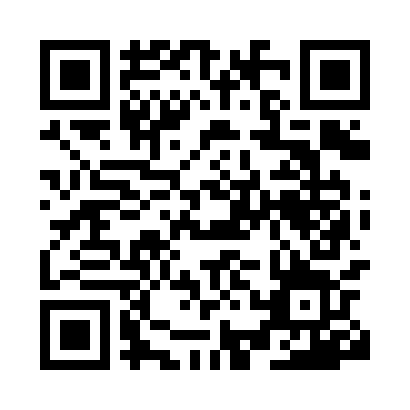 Prayer times for Bolyarino, BulgariaWed 1 May 2024 - Fri 31 May 2024High Latitude Method: Angle Based RulePrayer Calculation Method: Muslim World LeagueAsar Calculation Method: HanafiPrayer times provided by https://www.salahtimes.comDateDayFajrSunriseDhuhrAsrMaghribIsha1Wed4:266:151:176:148:1910:022Thu4:246:141:176:158:2110:033Fri4:226:121:176:158:2210:054Sat4:206:111:176:168:2310:075Sun4:186:101:166:178:2410:086Mon4:166:081:166:178:2510:107Tue4:156:071:166:188:2610:118Wed4:136:061:166:198:2710:139Thu4:116:051:166:198:2810:1510Fri4:096:041:166:208:2910:1611Sat4:076:031:166:208:3010:1812Sun4:066:021:166:218:3110:2013Mon4:046:001:166:228:3210:2114Tue4:025:591:166:228:3310:2315Wed4:015:581:166:238:3410:2416Thu3:595:571:166:238:3510:2617Fri3:575:561:166:248:3610:2818Sat3:565:561:166:258:3710:2919Sun3:545:551:166:258:3810:3120Mon3:535:541:166:268:3910:3221Tue3:515:531:166:268:4010:3422Wed3:505:521:176:278:4110:3523Thu3:485:511:176:278:4210:3724Fri3:475:511:176:288:4310:3825Sat3:465:501:176:288:4410:4026Sun3:445:491:176:298:4510:4127Mon3:435:491:176:308:4610:4228Tue3:425:481:176:308:4710:4429Wed3:415:471:176:318:4810:4530Thu3:405:471:176:318:4810:4631Fri3:395:461:186:328:4910:48